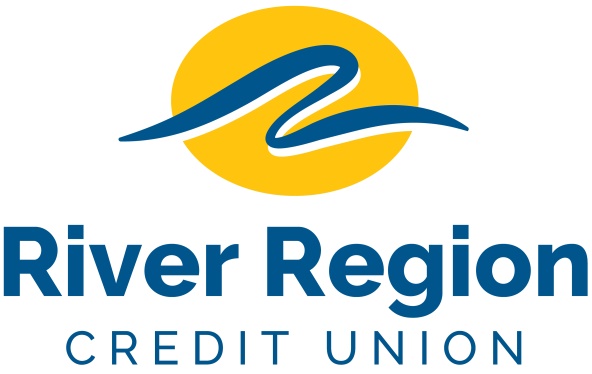 MEMBER SERVICES REPRESENTATIVE – ASHLAND, MOTo assist members with their financial transactions, involving paying and receiving cash and other negotiable instruments.Identify and develop cross sell opportunities with members and nonmembers of the credit union.Receives and processes customer financial transactions including deposits, withdrawals, loan payments, selling of money orders to members, transfers from member accounts as directed and maintaining member records.Welcomes members and provides routine information concerning services and directs member to appropriate department for specific information and service.Performs other job related duties as assigned.Please email resumes including specific position and availabilityto: hr@rrcu.orgor mail toRiver Region Credit Union,Attn: Human Resources3124 W. Edgewood Dr. Jefferson City, MO 65109. EOE